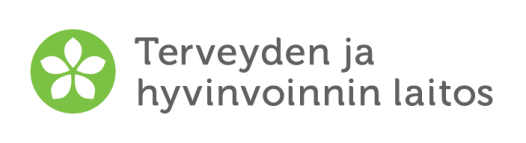 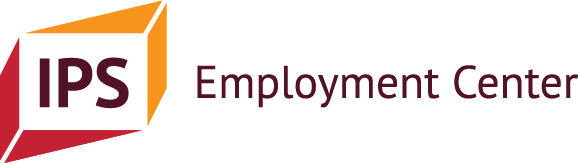 	Lomake B. TYÖNANTAJATAPAAMINEN					Päivämäärä:      Täytä tämä lomake jokaisen työnantajatapaamisen jälkeen, joka tähtää työnhakija-asiakkaan työllistymiseen ja/tai jonka tarkoituksena on työnantajaan tutustuminen. Työhönvalmentaja tapaa mahdollisia työnantajia yksi tai kaksi kertaa, ennen kuin hän esittää työnantajalle työnhakija-asiakkaita. Ensimmäisten tapaamisten tarkoituksena on tutustua työnantajaan, heidän alaansa ja rekrytointitarpeisiinsa. Huom: Tätä lomaketta ei käytetä kirjaaman tapaamisia, jotka liittyvät työnantajan jo palkkaamien asiakkaiden asioiden hoitamiseen. Työhönvalmentajan nimi:      
Tapaamisen päivämäärä ja kellonaika:      
Työpaikan nimi:      
Tavatun henkilön nimi, työnimike ja yhteystiedot:      Toteutuiko tapaaminen kasvokkain?	
 Kyllä   Ei. Millä tavalla se toteutui?      Tapaamisen tarkoituksena oli: 
 Tutustua työnantajaan ja sen rekrytointitarpeisiin  
 Keskustella työnhakija-asiakkaasta 	Asiakkaan nimi:       Asiakas oli tapaamisessa läsnä       Asiakas ei ollut läsnäOnko tavatulla henkilöllä rekrytointivastuuta? 
 Kyllä 	 Ei           Ei tietoaMonesko tapaaminen tämän työpaikan edustajan kanssa oli kyseessä?  Ensimmäinen    Toinen    Kolmas     Neljäs    Viides tai sitä suurempi järjestysluku Muistiinpanot (esim. työnantajan rekrytointitarpeet, kiinnostus esitettyyn työnhakija-asiakkaaseen, yms):      Seuraava askel:      